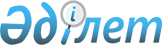 О внесении изменений в постановление Правительства Республики Казахстан от 28 февраля 2001 года N 290
					
			Утративший силу
			
			
		
					Постановление Правительства Республики Казахстан от 4 декабря 2001 года N 1565. Утратило силу постановлением Правительства Республики Казахстан от 17 июля 2023 года № 602.
      Сноска. Утратило силу постановлением Правительства РК от 17.07.2023 № 602.
      Правительство Республики Казахстан постановляет: 
      1. Внести в постановление Правительства Республики Казахстан от 28 февраля 2001 года N 290 P010290_ "О мерах по организации эффективного управления и контроля за деятельностью некоторых акционерных обществ и республиканских государственных предприятий (национальных компаний)" (САПП Республики Казахстан, 2001 г., N 8, ст. 85) следующие изменения: 
      в приложении 2 к указанному постановлению: 
      в пункте 7 строки: 
      "Кудышев Мурат Тишбекович - заместитель Председателя правления Национального Банка Республики Казахстан (по согласованию); 
      Утеулина Хафиза Мухтаровна - вице-Министр труда и социальной защиты населения Республики Казахстан" изложить в следующей редакции: 
      "Айманбетова Гульбану Зарлыковна - заместитель Председателя Национального Банка Республики Казахстан (по согласованию); 
      Бахмутова Елена Леонидовна - вице-Министр труда и социальной защиты населения Республики Казахстан;". 
      2. Настоящее постановление вступает в силу со дня подписания. 
      Премьер-Министр
      Республики Казахстан 
					© 2012. РГП на ПХВ «Институт законодательства и правовой информации Республики Казахстан» Министерства юстиции Республики Казахстан
				